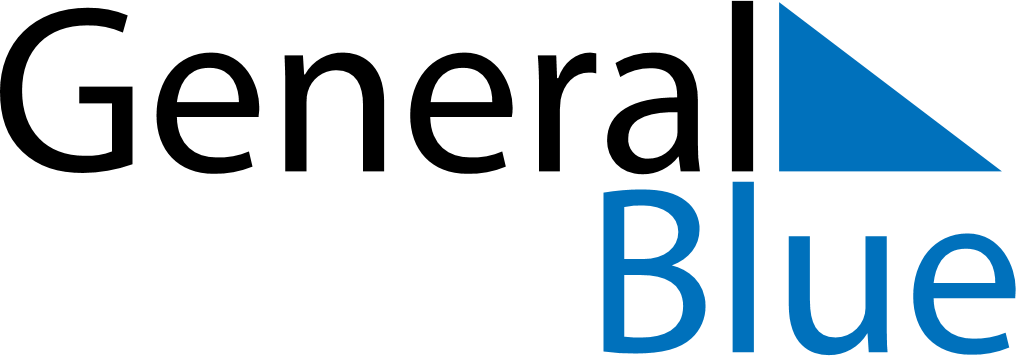 June 2024June 2024June 2024June 2024June 2024June 2024June 2024Candelaria, Misiones, ArgentinaCandelaria, Misiones, ArgentinaCandelaria, Misiones, ArgentinaCandelaria, Misiones, ArgentinaCandelaria, Misiones, ArgentinaCandelaria, Misiones, ArgentinaCandelaria, Misiones, ArgentinaSundayMondayMondayTuesdayWednesdayThursdayFridaySaturday1Sunrise: 7:25 AMSunset: 5:56 PMDaylight: 10 hours and 30 minutes.23345678Sunrise: 7:25 AMSunset: 5:56 PMDaylight: 10 hours and 30 minutes.Sunrise: 7:26 AMSunset: 5:55 PMDaylight: 10 hours and 29 minutes.Sunrise: 7:26 AMSunset: 5:55 PMDaylight: 10 hours and 29 minutes.Sunrise: 7:26 AMSunset: 5:55 PMDaylight: 10 hours and 29 minutes.Sunrise: 7:27 AMSunset: 5:55 PMDaylight: 10 hours and 28 minutes.Sunrise: 7:27 AMSunset: 5:55 PMDaylight: 10 hours and 27 minutes.Sunrise: 7:28 AMSunset: 5:55 PMDaylight: 10 hours and 27 minutes.Sunrise: 7:28 AMSunset: 5:55 PMDaylight: 10 hours and 27 minutes.910101112131415Sunrise: 7:28 AMSunset: 5:55 PMDaylight: 10 hours and 26 minutes.Sunrise: 7:29 AMSunset: 5:55 PMDaylight: 10 hours and 26 minutes.Sunrise: 7:29 AMSunset: 5:55 PMDaylight: 10 hours and 26 minutes.Sunrise: 7:29 AMSunset: 5:55 PMDaylight: 10 hours and 25 minutes.Sunrise: 7:30 AMSunset: 5:55 PMDaylight: 10 hours and 25 minutes.Sunrise: 7:30 AMSunset: 5:55 PMDaylight: 10 hours and 25 minutes.Sunrise: 7:30 AMSunset: 5:55 PMDaylight: 10 hours and 25 minutes.Sunrise: 7:31 AMSunset: 5:55 PMDaylight: 10 hours and 24 minutes.1617171819202122Sunrise: 7:31 AMSunset: 5:56 PMDaylight: 10 hours and 24 minutes.Sunrise: 7:31 AMSunset: 5:56 PMDaylight: 10 hours and 24 minutes.Sunrise: 7:31 AMSunset: 5:56 PMDaylight: 10 hours and 24 minutes.Sunrise: 7:31 AMSunset: 5:56 PMDaylight: 10 hours and 24 minutes.Sunrise: 7:32 AMSunset: 5:56 PMDaylight: 10 hours and 24 minutes.Sunrise: 7:32 AMSunset: 5:56 PMDaylight: 10 hours and 24 minutes.Sunrise: 7:32 AMSunset: 5:56 PMDaylight: 10 hours and 24 minutes.Sunrise: 7:32 AMSunset: 5:57 PMDaylight: 10 hours and 24 minutes.2324242526272829Sunrise: 7:33 AMSunset: 5:57 PMDaylight: 10 hours and 24 minutes.Sunrise: 7:33 AMSunset: 5:57 PMDaylight: 10 hours and 24 minutes.Sunrise: 7:33 AMSunset: 5:57 PMDaylight: 10 hours and 24 minutes.Sunrise: 7:33 AMSunset: 5:57 PMDaylight: 10 hours and 24 minutes.Sunrise: 7:33 AMSunset: 5:58 PMDaylight: 10 hours and 24 minutes.Sunrise: 7:33 AMSunset: 5:58 PMDaylight: 10 hours and 24 minutes.Sunrise: 7:33 AMSunset: 5:58 PMDaylight: 10 hours and 25 minutes.Sunrise: 7:33 AMSunset: 5:59 PMDaylight: 10 hours and 25 minutes.30Sunrise: 7:33 AMSunset: 5:59 PMDaylight: 10 hours and 25 minutes.